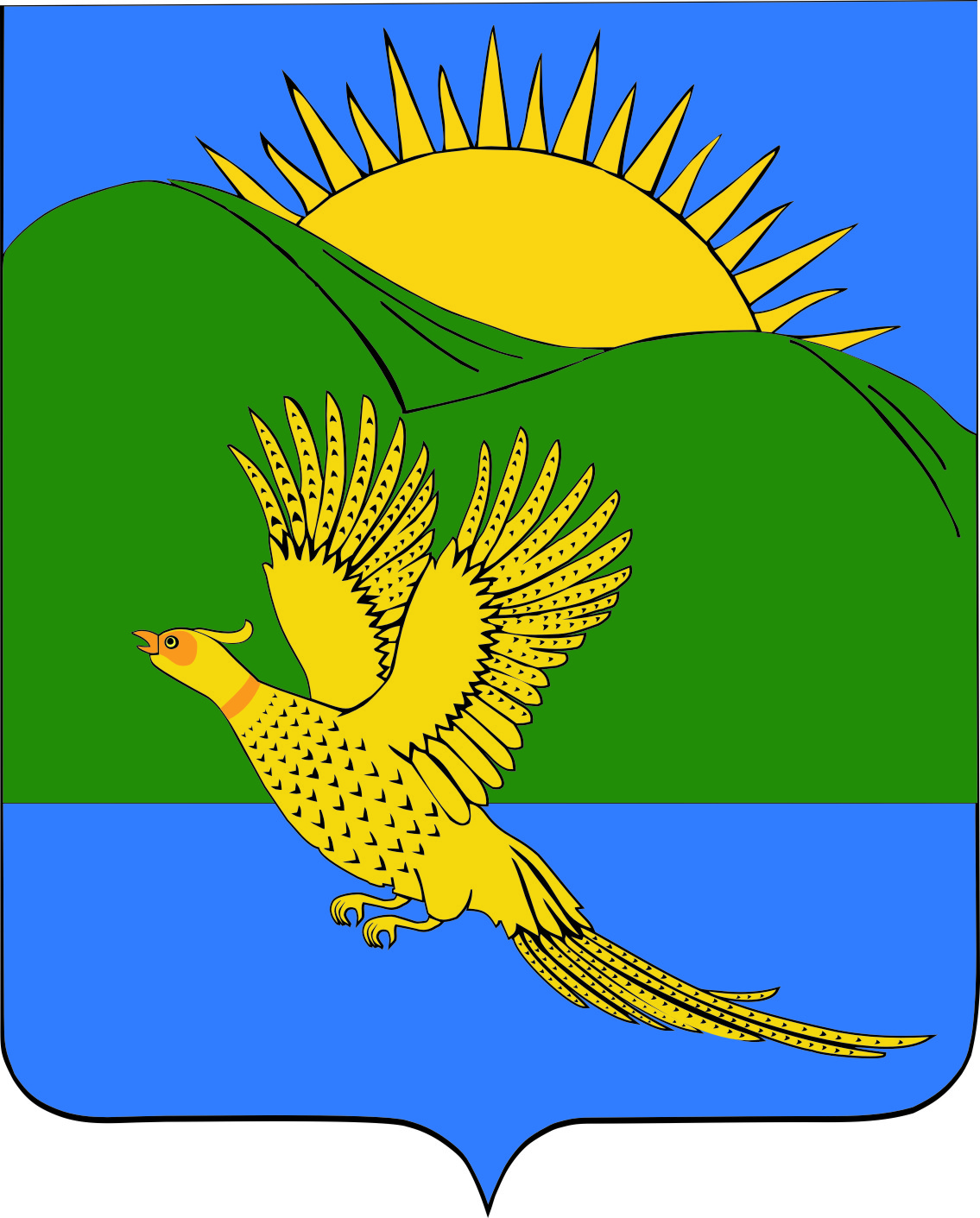 ДУМАПАРТИЗАНСКОГО МУНИЦИПАЛЬНОГО РАЙОНАПРИМОРСКОГО КРАЯРЕШЕНИЕ                         село Владимиро-Александровское31.08.2018											№ 446МУНИЦИПАЛЬНЫЙ ПРАВОВОЙ АКТО внесении изменений в муниципальный правовой акт от 12.12.2014 № 119-МПА «Положение «О порядке сохранения, использования и популяризации объектов культурного наследия (памятников истории и культуры), находящихся в собственности Партизанского муниципального района, охране объектов культурного наследия (памятников истории и культуры) местного (муниципального) значения, расположенных на территории Партизанского муниципального района в границах сельских поселений»           Внести в муниципальный правовой акт от 12.12.2014 № 119-МПА «Положение  «О порядке сохранения, использования и популяризации объектов культурного наследия (памятников истории и культуры), находящихся в собственности Партизанского муниципального района, охране объектов культурного наследия (памятников истории и культуры) местного (муниципального) значения, расположенных на территории Партизанского муниципального района в границах сельских поселений», принятый решением Думы Партизанского муниципального района от 12.12.2014 № 119-МПА, следующие изменения:          Раздел 4 Положения «О порядке сохранения, использования и популяризации объектов культурного наследия (памятников истории и культуры), находящихся в собственности Партизанского муниципального района, охране объектов культурного наследия (памятников истории и культуры) местного (муниципального) значения, расположенных на территории Партизанского муниципального района в границах сельских поселений» дополнить пунктом 4.2.6. следующего содержания:            «4.2.6. Обеспечивает условия доступности для инвалидов объектов культурного наследия, находящихся в собственности сельских поселений Партизанского муниципального района и собственности Партизанского муниципального района».2. Настоящий муниципальный правовой акт вступает в силу со дня его официального опубликования.И.о. главы Партизанского муниципального района                                                 Л.В. Хамхоев31 августа 2018 года№ 446-МПАВ соответствии с Федеральным законом от 01.12.2014 № 419-ФЗ «О внесении изменений в отдельные законодательные акты Российской Федерации по вопросам социальной защиты инвалидов в связи с ратификацией конвенции о правах инвалидов», руководствуясь статьями 28, 30 Устава Партизанского муниципального района, Дума Партизанского муниципального районаРЕШИЛА: 1. Принять муниципальный правовой акт «О внесении изменений в муниципальный правовой акт от 12.12.2014 № 119-МПА «Положение «О порядке сохранения, использования и популяризации объектов культурного наследия (памятников истории и культуры), находящихся в собственности Партизанского муниципального района, охране объектов культурного наследия (памятников истории и культуры) местного (муниципального) значения, расположенных на территории Партизанского муниципального района в границах сельских поселений» (прилагается).2.   Направить муниципальный правовой акт и.о. главы Партизанского муниципального района для подписания и официального опубликования.3. Настоящее решение вступает в силу со дня принятия.Председатель Думы                                                                                                            С.Е. ШерстневПринятрешением Думы Партизанскогомуниципального районаот 31.08.2018 № 446         